`Part 1: Defining “Employment” and “Transition” in AlaskaParents and teachers have already realized that their children’s “transition” begins much earlier than the final year of school. There are many opinions on how old a child has to be to begin to learn about exploring work and the options that exist. The Table in the appendix 1 illustrates a possible set of steps that might be taken by children, parents and teachers. This table begins at age 12 and continues to age 24, and is broken into 4 age groups. These age groups are not necessarily arbitrary, and have been published to enable serious conversations between students, parents, and school personnel. Currently, at age 16, the Division of Vocational Rehabilitation representatives are to attend IEP’s. This happens in many cases, and is a very good way of introducing real employment information into the meetings. As of this writing, the Workforce Investment and Opportunity Act (WIOA) has directed all state vocational rehabilitation agencies to earmark 15% of their yearly budget for the PETS program (Pre-employment Transition Services) In most cases, this program will begin at age 14 – age 21 for people who have IEP’s in the schools.Required services of PETS with include:Job exploration counselingWork based learning experiencesCounseling on post-secondary opportunitiesWorkplace readiness trainingTraining on self-advocacyAdditional specified activities if funding is available“ Pre-Employment services (PETS) are for all students with disabilities in need of such services, without regard to the type of disability.” ** From the Direct Course Webinair, Presented by: Elsevier, the University of Minnesota, and the Institute for Community Inclusion, UMass, BostonAlaska is an Employment First State. This does not mean that integrated employment is the only vocational outcome for people graduating from school, but it is the first choice.And this from Alaska Senior and Disability Services (SDS) regarding waiver services for supported employment activities:Between April 1, 2015 and September 30, 2015, there were 101 unique IDD recipients between the ages of 16 and 26 receiving supported employment services.The total cost for supported employment services for the group during this time was $683,104.And from Alaska Division of Vocational Rehabilitation:Federal Fiscal Year 10/1/2014 – 9/30/2015			Total Number of Youth with Disabilities Employed:	104	13% of all workersAll Youth Average Wages:				$11.63		27 hrs. /wk.	Total of Youth/IDD Employed				75	72% of All YouthYouth/IDD Avg. Wages				$11.69		27 hrs./wk.** For the purposes of this document, employment is defined as: employment paid at the rate of minimum wage or above, and over 20 hours per week.** Alaska DVR has not included the results of any self-employment ventures undertaken by its customers.Part 2: Transition & Transition Services Best PracticesTransition planning is more than a name for the age-old challenge of helping special education students plan for life after K-12. Today, it is a federal requirement with performance metrics that elevate the issue from a special education challenge to one that schools, districts and states are now evaluated on and accountable for. The five best practices for successful transition planning are:Student First InvolvementSelf-advocacyGoal Setting Using the person’s StrengthsSelf-monitoringSelf-determinationFrom SEEN Magazine Fall 2015, Author: Carmen CavoloSuccessful transition plans include a student’s preferences, interests, and personal needs. Research shows that when students are involved in their own transition planning process, they develop a critical sense of self-awareness that helps them understand their individual needs.Students who can successfully self-advocate can more effectively participate in their planning meetings, ultimately adding value to the plan itself.Goal setting is what a student lends to the process for educational and employment goals and is critical to his overall success.When students set their own goals and are in charge of monitoring their progress, they become accountable.All of these best practices ultimately lead to the concept of self-determination, the idea of determining what you will be, where you will go and why. The academic world has adopted the word “self-determination” to refer to students becoming involved in their own post-secondary education and employment plans and ultimately, determining their own futures.In the IEP Meeting (Best Practices)Start on TimeThe student, parent, or the administrator initiates team member introductionsMake sure that there is a note taker who records both the family’s and the site level personnel's comments Review the ground rules for the meeting. Basic rules: No interruptionsRespect and dignitySummarizing (not reading) reports in 10 minutes or lessDecide how to handle electronic/other interruptions. It is suggested that pagers and phones be turned of to give the meeting its due importance.ConfidentialityCaucus (private meeting)Consensus (decision making process, not a “majority vote”)Establish time parameters or constraints; agreement that all participants remain during the whole meeting if at all possible; appoint a timekeeper BreaksReview agendaDetermine desired outcomesEncourage participation from all team membersAsk open-ended questionsBe non-judgmentalCheck for understanding and clarity; ask for specificsKeep the group focused on the task at handBuild on small content agreementsReframe emotionally charged statementsSummarize periodicallyAcknowledge accomplishmentsConfirm agreementsDetermine action plan and schedule follow-up activities(from: www.pent.ca.gov/cns/best practices_as.pdf)Part 3: Who are the Parents and What is Their Role in Transition?What has traditionally been viewed as a parent(s) devalues/excludes youth who do not have this traditional model as a part of their lives.How can we move beyond this definition of “parent” into an understanding of a support systems?Such as:Biological or AdoptiveFosterGrandparentsOlder SiblingAdult AllyThe Role of Parents/Support SystemParents are sometimes the one consistent relationship in a young person’s life.Parents often provide, among other things:FoodShelterTransportationMedical Care / Disability-related Access SupportLearning Educational Laws (www.wrightslaw.com)Keeping track of appointmentsSupport for young person’s dreamsWhat Parents Wish You KnewParents often feel, due to prior experiences, they are asked to participate in meetings simply because it is required and do not feel their contribution is valued nor listened to.“ Listen to me. This person is my son/daughter and I know them for a lot longer and much better than you.”“I can go to school to learn what you know, there is nowhere for you to go to learn what I know.”“I know you do this every day but these concepts are sometimes frightening, please respect and recognize my feelings.”Outreach to ParentsMake sure that you always involve them, and keep them informed, from the beginning!Maintain ConfidentialityEncourage parents through outreach to be as involved as possible. That is critical!Keep parent apprised of drastic changes in the young person’s lifeSend home information and updates to help parents know where they can provide supportFacilitate a Parent Mentorship GroupCreate an open forum for parents to discuss positive outcomes and air their concernsModerate to ensure the group keeps their young people in the “driver’s seat”Teach strategies for helping young people to become more independentPossible Hurdles:Parent’s Work Schedules/ActivitiesPast Experience/Lack of Trust/DisconnectionPrior Harmful Behavior on “Experts” PartDependence on Social Security Benefits/ No Knowledge of Work IncentivesFrom ILRU Powerpoint: “New Community Opportunities Center at ILRU Presents…“CIL Strategies for Involving Parents in the Transition Process” (2011)Presented by: Aaron Baier, Jayne Chase, & Steve MilbernDVR eligibility, basic linkTraditional Role of the Division of Vocational Rehabilitation (DVR) in School to Work (STW) Transition Services (Age 16)PERIOD I (2 to 3 Years Prior to Graduation): Consult with and educate schools, parents, students, and other agencies about VR services Conduct outreach to include VR orientation presentations, dissemination of VR brochures, and technical assistance with transition IEP planning Participate in transition fairs, job fairs, and other activities targeting parents and students to increase appropriate referralsConduct early identification and assessment of student needs for transition services Communicate relevant VR policy which may impact a student’s application or eligibility for VR services Participate in transition fairs, job fairs, and other activities targeting parents and students to increase appropriate referralsConduct early identification and assessment of student needs for transition services Communicate relevant VR policy which may impact a student’s application or eligibility for VR services PERIOD II (2 to 3 Years Prior to Graduation): Typically, a student is 16 years old before the DVR representative participates in a Transition IEP meeting unless the student is at risk of dropping out of school. Participate in IEP meetings at the invitation of the school Participate in other ways to assist the IEP team in planning transition services if unable to attend the IEP meeting  Link the student with other appropriate adult agencies that may provide services during the transition process and/or after the student exits school during the transition process and/or after the student exits school Encourage student application for VR transition services Communicate relevant VR policy which may impact a student’s application or eligibility for VR services during the IEPCommunicate relevant VR policy which may impact a student’s application or eligibility for VR services during the IEPDetermine eligibility (STW Counselor only) Coordinate and provide payment for any assessment necessary for VR services (STW Counselor only) Counsel the student, parent and/or guardian on vocational goals, evaluations, recommendations, and discuss options for VR services so that they can make an informed choiceEncourage career exploration, CBWE, mentoring, job shadowing, and volunteerism Provide guidance and counseling about work attitudes, habits, and behaviors Provide guidance and counseling about work attitudes, habits, and behaviors generally required by employersPart 4: Post Secondary Transitional Employment Training Resources:Transition services in the schools may also lead to post-secondary educational and employment opportunities. In Alaska, two facility-based services exist: Project SEARCH and the Tapestry Program at the University of Alaska/ Anchorage.Alaska Project SEARCHModeled after a program that started at Cincinnati Children’s Hospital, Alaska’s Project SEARCH pairs students who have significant disabilities – including hearing or vision loss, autism, developmental delays, traumatic brain injuries or physical impairments, among others – with job rotations that allow them to pursue their interests as they work toward becoming independent adults.Project SEARCH, depends on collaboration among education, business and vocational rehabilitation organizations for its success. Each year, students are selected from the Anchorage School District’s Alternative Career Education, Fairbanks School System, Kenai Schools, and Mat-Su Schools to take part in the Project SEARCH program in their communities.. They choose three different job rotations during their academic year. Like other high-schoolers, they attend class in the morning to receive instruction. From there, though, their classroom becomes the workplace. From 9 a.m. until 2 p.m., the students report to their jobs across the hospital – in Medical Records, Cardiopulmonary, HR, Imaging, Day Surgery, Sleep Center, Radiology, General Stores and more. There they perform a variety of duties, from delivering mail to preparing food to inventory control and filing.Following their internships and education, the students are assisted to find jobs that correspond to their interests, strengths, experience and abilities in businesses in the community. They are contributing members of the community and nation.Tapestry: The Alaska Transition Program for Students with Intellectual Disabilities at the University of Alaska AnchorageThe TAPESTRY project has developed a Comprehensive Transition and Postsecondary program at the University of Alaska Anchorage for 18-21 year olds with intellectual disabilities.The program uses the resources of UAA’s Center for Human Development (UCEDD), the Disability Support Services, and the Community and Technical College, in partnership with the Anchorage School District and the Division of Vocational Rehabilitation. A Planning and Advisory Board—including parents, university students with disabilities, adult service providers, school district personnel, DVR staff, staff from the Alaska Senior and Disability Services Division, Alaska Developmental Disability Council members, Department of Labor and Workforce Development staff, and UAA faculty and staff—developed a workforce credential that provides a college-based education. TAPESTRY’s approach is based on Hart et al.’s (2006) Inclusive Individualized Support Model. Thirty-five youth with ID will earn a workforce certificate during the 5-year project.Project goals include:Establish a CTP program resulting in a workforce credential that blends together experientially-based contact hours, audited and non-credit courses in work experience, academic enrichment, life skills, and social relationships.Implement a modified postsecondary inclusionary model of instructional delivery and supports that promotes expansion to a fully inclusive approach, utilizing Supplemental Instructional Leaders and university practicum students.Develop and implement admissions and advising processes for participants using UAA enrollment processes.Implement organizational and fiscal management systems that support sustainability.Employment for the students.Alaska Post-Secondary Career Training Services (King Career Center)Career technical and vocational education offers students the opportunity to explore career options and learn the skills needed to obtain an entry-level position in the career of their choice. In addition, students will learn what will be expected of them in the world of work, create a career portfolio and develop the skills necessary to apply and interview for a job. Some are open to all 11th and 12th graders in the school system. There is no charge tuition for Anchorage students. Transportation is provided for the students in attendance.Student services include:Help in selecting the appropriate CTE/vocational classHelp in developing personal and career goalsHelp with personal issuesHelp with job applications and placementCollaboration with home high school counselor and staffOJT counseling and placementMany student scholarships are available, both specific KCC scholarships, and scholarships to other schools that help students further their education in a vocational skill area.Tech Prep: College Credit or Apprenticeship ProgramsASD-UAA , UAF, and various Apprenticeship Programs have articulation agreements with Anchorage schools. This means that credits earned may be used for lower division college credit or advancements with the Apprenticeship programs.Special Education ServicesThe Special Education staff at KCC work in collaboration with a student’s home high school to provide services for students experiencing a disability. A special education teacher assistant is assigned to each KCC class. The teacher assistant, in collaboration with the KCC special education department chair, monitors student progress and provides individual assistance to students as needed. Students select a KCC class with help and assistance from their home high school Transition Specialist. Students may enter a regular vocational program or our Work Readiness program, depending on the student’s individual needs and goals.On-the-Job-TrainingStudents who participate in OJT will work in a business practicing skills learned in their KCC class. It is a chance to “try on a career” before they leave high school and pay for training in technical school, college or apprenticeships. It can be taken for one or two semesters depending upon the class. Students in grades 11 or 12 must have completed one or more semesters of a KCC class and must meet the following criteria: good attendance, a grade of “A” or “B,” and a teacher recommendation for “professionalism.”  Students with an Individual Education Plan (IEP) may access services from the Special Education Vocational Trainer if they meet the above criteria. Upon teacher recommendation, students may fill out appropriate paper­work with the OJT Coordinatorand begin the application process. Students go to work each day instead of coming to KCC and will earn KCC credit.Most OJT positions are non-paid. Students will receive valuable training that they normally would pay for in a technical school or college.Anchorage School District: ACE/ACT ProgramThe ACE/ACT is a post-secondary community based instructional program for adult students needing additional transitional supports after completing the required core credits at their neighborhood school. Students participate in their natural graduating class ceremony, then send their diploma or certificate of achievement to ACE/ACT to hold until completion of our program. Students may continue earning elective credits with an emphasis on vocational skills/employment, recreation/leisure, and independence within the community.Ages: 18-21 The IDEA ActThe Individuals with Disabilities Education Act (IDEA) is a law ensuring services to children with disabilities throughout the nation. IDEA governs how states and public agencies provide early intervention, special education and related services to more than 6.5 million eligible infants, toddlers, children and youth with disabilities.There are four key purposes of the IDEA Part B regulations:  (1) to ensure that all children with disabilities have available to them a free appropriate public education (FAPE) that emphasizes special education and related services designed to meet their unique needs and prepare them for further education, employment, and independent living; (2) to ensure that the rights of children with disabilities and their parents are protected; (3) to assist States, localities, educational service agencies, and Federal agencies in providing for the education of all children with disabilities; and (4) to assess and ensure the effectiveness of efforts to educate children with disabilities.The Part B regulations allow public agencies to use public benefits or insurance (e.g., Medicaid) to provide or pay for services required under Part B with the consent of the parent of a child who is enrolled under the public benefits or insurance program.Part 5: How Social Security Work Incentives Can Help (from SSA 2015 Redbook)Student Earned Income ExclusionIf you are under age 22 and regularly attending school, we do not count up to $1,780 of earned income per month when we figure your Supplemental Security Income payment amount . The maximum yearly exclusion is $7,180 . These amounts are for the year 2015; we usually adjust these figures each year based on the cost-of- living .  What is the definition of “regularly attending school?”:In college or university for at least 12 hours per weekIn grades 7-12 for at least 12 hours a weekIn a training course to prepare for employment for at least 12 hours a week (15 hours a week if the course involves shop practice)For less time than indicated above for reasons beyond the student’s control, such as illnessHome schooling does qualify (grades 7-12 same hours as above)How does SSA apply the income exclusion? SEIE is applied before the general income exclusion ($20) and the earned income exclusion ($65).You must contact your SSA representative and advise him/her prior to receiving this work incentive!Plans to Achieve Self-Support (PASS)	A PASS allows you to set aside other income besides your Supplemental Security Income (SSI) and/or resources for a specified period of time so that you may pursue a work goal that will reduce or eliminate the SSI or Social Security Disability Insurance (SSDI) benefits you currently receive . If you receive SSI or could qualify for SSI after setting aside income or resources so that you may pursue a work goal, you could benefit from a PASS . Any product or service may be purchased using a PASS, as long as it is related to accomplishing a work goal.Part 6: DB 101: About Disability Benefits 101*Many people with disabilities fear that if they go to work, they'll lose needed health care and other disability benefits. DB101 helps people with disabilities and service providers understand the connections between work and benefits. DB101 will help you make informed choices and show you how you can make work part of your plan.DB101 provides:Information: Learn about benefits program and rules around work. Get answers to frequently asked questions. Find out how to avoid common pitfalls.Calculators: Get results tailored just for you that helps you plan and set goals for work. Get tips for success for your individual situation.Experts: Find answers to your questions. Connect to community resources. Get help understanding your next steps. DB101’s Get Expert Help connects you to a real person who can help with your situation.Other DB 101 Programs: Get Details about Benefit ProgramsCash Benefits: SSI and SSDI gives people with disabilities cash benefits.Health Care Coverage: Medicare, Medicaid, prescription drug coverage, in-home support services, Medicaid Buy-in, 1619(b).Work Programs: Learn how state and federal programs can support your career plans.DB 101 coming to Alaska thanks to the Alaska Mental Health Trust Authority and the Alaska Governor’s Council*From DB 101 website(California): ca.db101.orgPart 7: Alaska Transition Pathway to Adulthood & EmploymentThe Outcome Goal is EmploymentAge Group Target Strategies:Age 12 to Age 13Begin to develop strong family expectations concerning meaningful work and self-sufficiency, by:Learning about work and benefits (SSI, APA, Medicaid)Beginning career exploration at home and at schoolStart visualizing where the young person’s strengths, interests, likes, and attitudes might take him or her for workDevelop employment skills through home-based chores and allowanceBegin teaching budgeting and basic money management skillsBegin looking for post-secondary programs: college or technical schoolsInvestigate and, possibly become a member of Peer Power, a self-advocacy organizationConsider opening an ABLE accountAge 14, 15, and 16Paid employment can begin as early as 14 in Alaska; look for paid work opportunities or self-employment by:Begin to gather a transition team. The team may be composed of: family or guardian, school counselor, transition specialist, teacher(s), and people from post-secondary schools and organizations.Begin simple employment investigation, including informational interviewsDevelop IEP goals addressing social skills, employment and interdependenceBegin career exploration through informational interviews, job shadowing, and paid internshipsIf Developmental Disability eligibility was not attain previously, look at applying again as two new categories are considered now: 1) Capacity for Independent Living, 2) Economic Self-SufficiencyExplore career and technical school optionsBegin services with Alaska Job Center Network/9 Star Youth EmploymentParents can take Alaska Employment Services (CHD) trainings to learn more about: work incentives and benefits, financial literacy, and customized employmentAlaska Job Center resources can provide resources on how to look for jobs, fill out applications, in addition to learning interview skills and how to write a resume.Age 17, 18, 19Obtain real jobs in the community for real pay (minimum wage or above/20 hours or more per week.IEP Team includes: Student, Parent or guardian, Community Service Providers, DVRJob Coaches work with students on “Soft Skills” (social skills, communication, timeliness, hygiene etc.)  before and at the worksiteContinue to utilize PETS through DVR and decide if additional DVR supports may be usefulAs a DVR client, a student can pursue State of Alaska jobs through the State of Alaska DVR Provisional Hire ProgramLook into developing an employment portfolio/vocational profile with DVR and complete discovery and self-discoveryLook at “Job-Related” routines: transportation, Getting up and ready for work, making lunches, getting to work on timeSchool-based work experiences (very specific goals), same for any “volunteer experience”Paid work trials or internshipsConsider Project Search for a student’s last year in high school – 4 Alaska Programs (Anchorage, Fairbanks, Mat-Su, & Kenai)The outcome goal is employment!Age 20, 21, 22, 23, 24The Goal: Employment in the community for minimum wage or, preferably, above, for at least 20 hours per week.Consider Project Search for a student’s last year in high schoolConsider the Tapestry (Anchorage) Post-Secondary ProgramTake college classes at UAA or an online programContinued job exploration (if needed) to become employedContinue to utilize DVR and Alaska Job Center resourcesMake sure that the youth is connected to peer support; consider becoming active in Peer Power Alaska (statewide self-advocacy organization)The Outcome Goal Is Employment!Consider Project Search for a student’s last year in high school – 4 Alaska Programs (Anchorage, Fairbanks, Mat-Su, & Kenai)CAREER AND TECHNICAL EDUCATION (CTE) INSTITUTIONS / TRAINING CENTERSCareer and Technical Education (CTE) Institutions / Training Centers offer Department of Labor and Workforce Development-approved CTE certificate programs. Collegiate award-eligible students – (those who achieved qualifying SAT or ACT scores) – the APS can be used to enroll in a degree or CTE certificate program at an institution on either list. CTE award-eligible students – (those who achieved qualifying WorkKeys scores) – the APS can be used to enroll in institutions on either list for CTE certificate programs only. NOTE: Occupational Endorsement (OE) programs are not eligible for APS funds.Alaska Performance Scholarship: An invitation to excellence, extended to students, parents and educators alike.CTE Institution ListUpdated: 6/26/2015Alaska Job Center Network(earlier known as: One-Stop Centers or Job Service)Main Menu of Services:ALEXsys – Alaska’s Job BankBusiness/Employer ConnectionsJob Seeker ResourcesJob TrainingUnemployment InsuranceVocational RehabilitationFocused Disability Employment Services through Social Security’s “Ticket to Work” ProgramLabor Market InformationYouth ServicesHot Topics:On-the-Job Training InformationAvailable Training ProgramsApprenticeshipsAlaska Career Ready and WorkKeysTicket-to-Work ServicesAlaskan Job Center Locations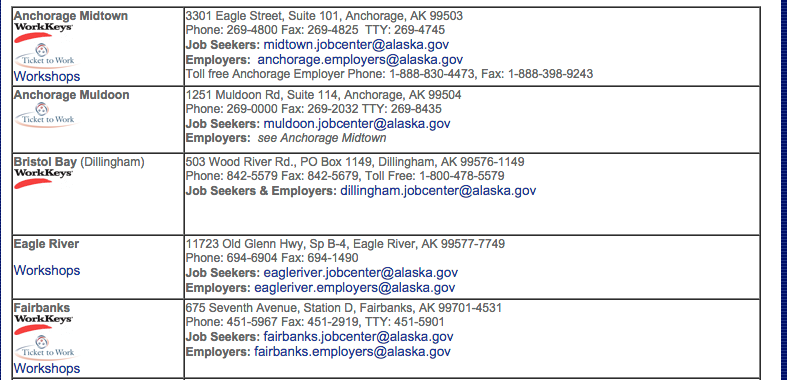 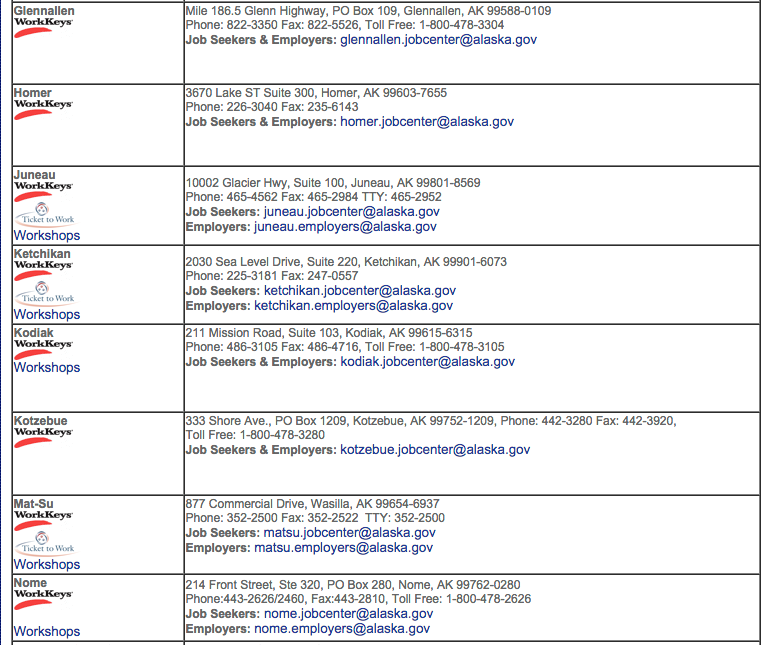 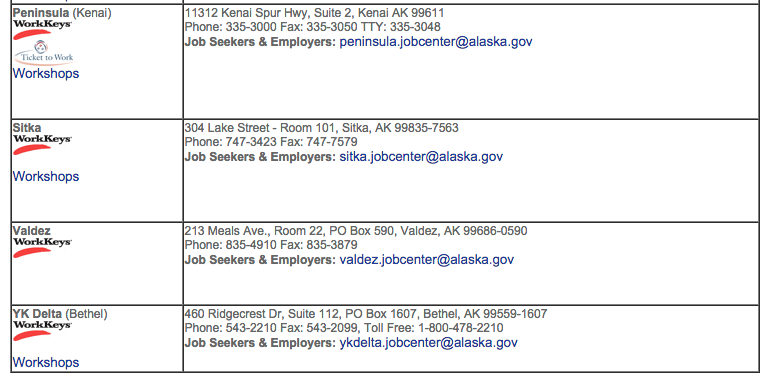 Division of Vocational Rehabilitation: Regional Office Locations and Contact Numbers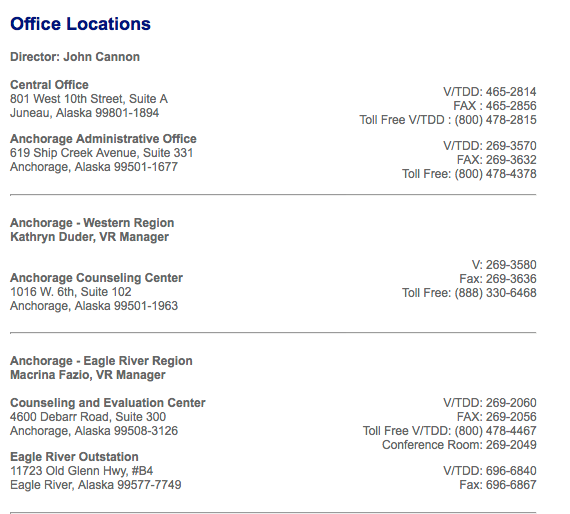 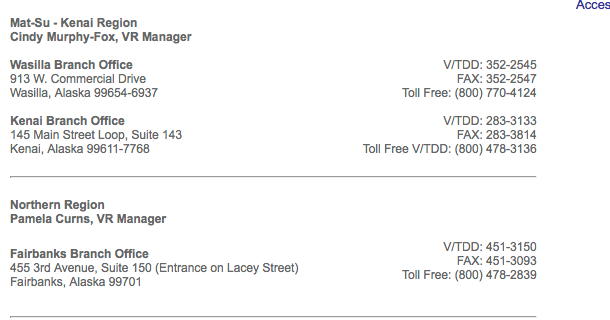 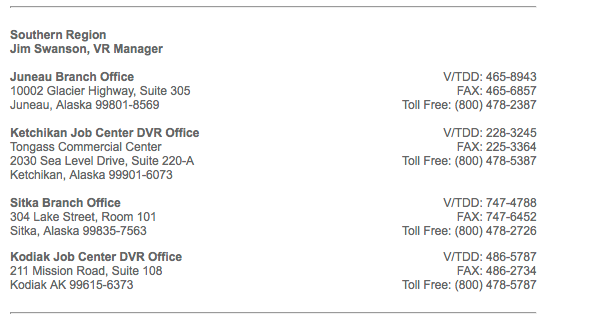 Alaska Transition: Pathway to Adulthood & EmploymentYour Blueprint for Transition InstitutionWebsite & Telephone #Approved CTE ProgramsA Head of Time Design Academy907-277-5907Full-Time Award Programs:BarberingHairdressingInstructorHalf-time Award Programs:Hairdresser/Barber Refresher CourseAlaska Technical Centerwww.nwarctic.org/atc907-442-3733Full-Time Award Programs:Administration Assist. 2Certified Nurses AidConstruction Trades Tech.Culinary Arts 3Millwright MaintenanceHalf-time Awards Programs:Personal Care AttendantAdmundsen Educational Centerwww.aecak.org907-260-8041Full-Time Award Programs: Professional Medical CodingProfessional Medical Coding (Residential)AVTEC – Alaska’s Institute of Technologywww.avtec.edu907-224-3322Full-Time Award Programs:Business and Office Technology Combination Welding Construction Technology Diesel/Heavy Equipment Technology Industrial Electricity Information Technology Nurse Assistant Pipe Welding Plumbing and Heating Practical Nurse Professional Cooking and Baking Qualified Member of the Engine Department (QMED) RefrigerationBusiness and Office Technology Combination Welding Construction Technology Diesel/Heavy Equipment Technology Industrial Electricity Information Technology Nurse Assistant Pipe Welding Plumbing and Heating Practical Nurse Professional Cooking and Baking Qualified Member of the Engine Department (QMED) RefrigerationHalf-time Award Programs:Master – Not More Than 200 Tons Nurse AssistantGalena City School District Postsecondary Adult Programshttp://postsec.galenaalaska.org907-565-1205Full-Time Award Program:HairdressingHalf-time Award Program:HairdressingGlenda’s Salon & Training Centerhttp://www.glendassalon.com907-357-7777MetrOasis Advanced Training Centerhttp://www.alaskabeautyschool.com/907-276-4110Full-Time Award Program:HairdressingHalf-time Award Program:EstheticianNorthern Industrial Trainingwww.nitalaska.com907-357-6400Full-Time Award Programs:Construction Equipment Training (CET)/Pro Truck Driver (480 Hrs.) Elite Combo (640 Hrs.) Major Combo (480 Hrs.) Pro Truck Driving (360 Hrs.) Pro Truck Driving “Ultimate Driver” (480 Hrs.) S/E Welding (640 Hrs.) Ultimate Welding (640 Hrs.) Welding/Service Oiler Combo (640 Hrs.)Half-time Award Programs:Advanced Welding (320 Hrs.) CET (160 Hrs.) CET/Pro Truck Driver (240 Hrs.) CET/Pro Truck Driver (320 Hrs.) Health, Safety, Environmental Technician (HSET) NCCER Electrical Level I NCCER Pipefitting Level I NCCER Pipefitting Level 2 NCCER Welding Level I Pipe Welding (320 Hrs.) Pro Truck Driver (160 Hrs.) Professional Truck Driver Institute (PTDI) Project Management & HEST (347 Hrs.) Service Oiler (240 Hrs.) Service Oiler (320 Hrs.) Structural Welding (320 Hrs.)Trendsetters School of Beautywww.TrendSettersAK.com907-274-7150Full-Time Program:Hairdressing